22.05.2020                                                                  План занятий объединения «Маленькие волшебники» 2 год обучениягруппа «Солнышко»Тема:Аппликация «Летнее настроение»».Форма занятий: дистанционная, с использованием мобильной сотовой связи и интернет сетейЦель: Формирование творческой активности обучающихся, предоставление возможности творческого решения задания.Задачи: Обучающие:обучить приемам и способам создания поделок из различных материалов.Развивающие: развивать творческий интересВоспитательные: воспитывать эмоционально ценностное отношение к творческой деятельностиХод занятий: Для создания аппликации, подготовьте:цветная бумагацветной гофрированный картон с рисунком;ножницы;клеящий карандаш;клеевой пистолет;ватные палочки; листочки глянцевого журнала.Рамочка выполняется очень просто: белый лист картона обклеиваем трубочками, свёрнутыми из листочков глянцевого журнала.Из гофрированного картона вырезаем вазочку любой формы и приклеиваем на рамку.В левом верхнем и нижнем правом углах приклеиваем цветочки.Цветы. Разрезаем листы цветной бумаги на полоски шириной3 см.Полоски складываем гармошкой.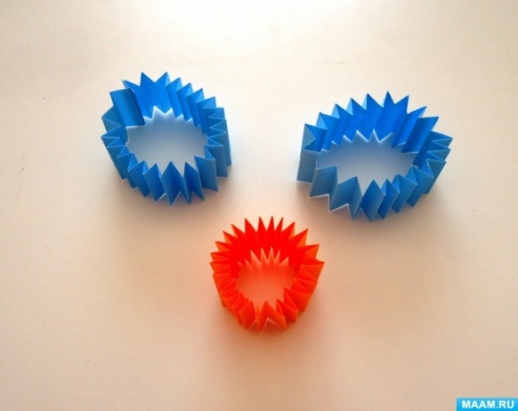 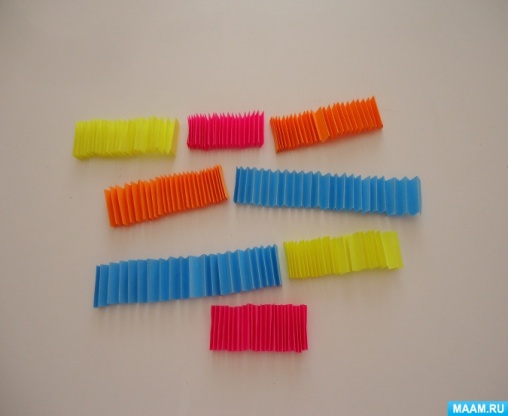 
Концы сложенной гармошкой полоски склеиваем между собой.Из белой бумаги вырезаем кружочки диаметром 1,5 см.На кружочек капаем каплю клея и приклеиваем получившуюся деталь, в центр вставляем обрезанную ватную палочку. Получился цветочек.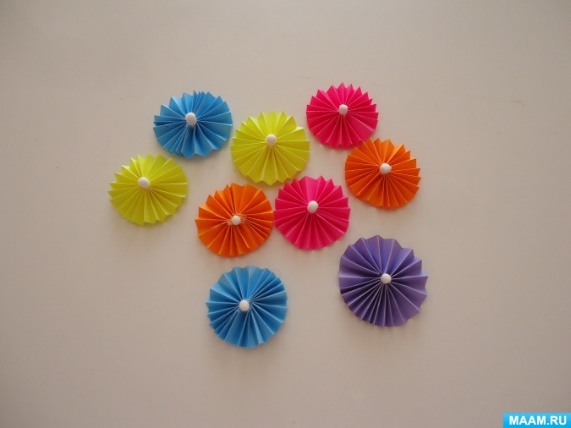 Листья. Заготовку складываем пополам, вырезаем листик, складываем гармошкой по косой, разворачиваем. Листик готов.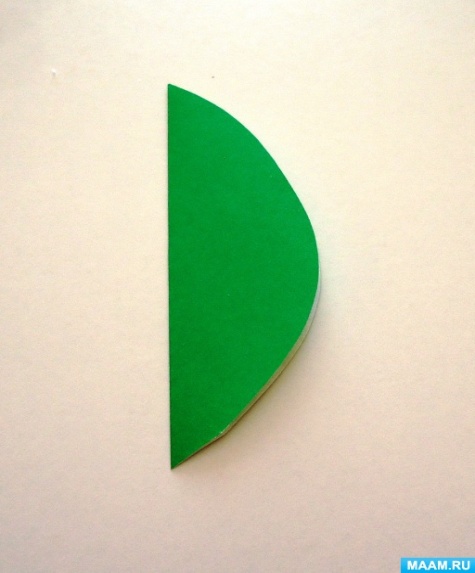 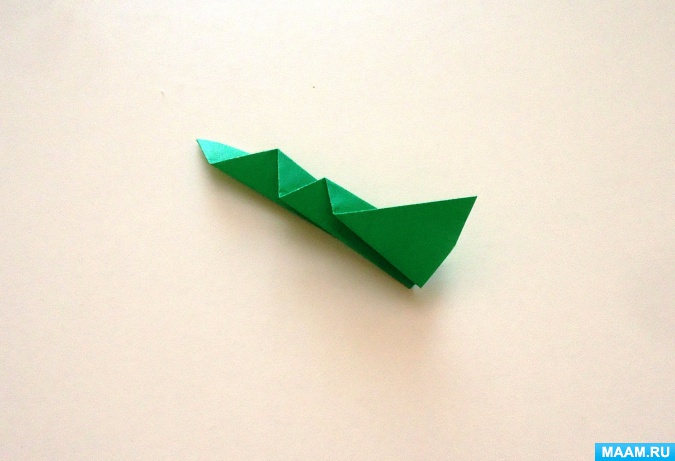 Затем приклеиваем готовые цветы и листья в любом порядке.Вот такое цветочное панно у нас получилось.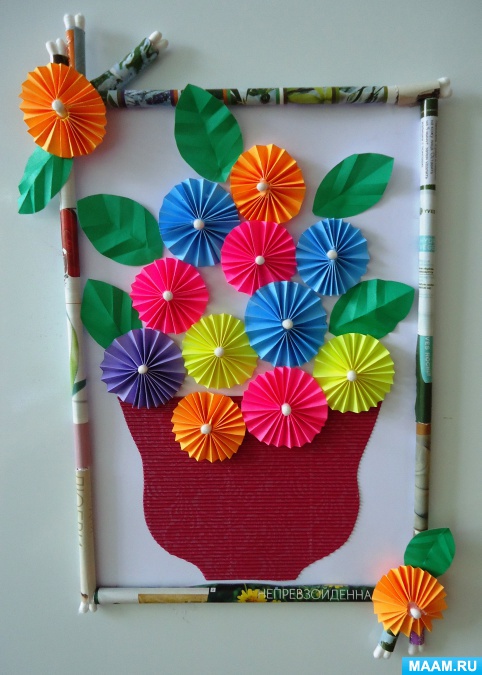 Прислать фотоотчет.22.05.2020План занятий объединения «Маленькие волшебники» 3 год обучениягруппа «Пчелы» Тема:«Квиллинг».Форма занятий: дистанционная, с использованием мобильной сотовой и интернет сетейЦель: развитие творческого потенциала каждого ребенка, расширение кругозора детей, сформирование умения и навыков работы с бумагой.ЗадачиОбучающие: научить работать с бумагой.  Развивающие: развивать творческий интерес, мелкую моторикуВоспитательные: воспитывать эмоционально ценностное отношение к творческой деятельности.Ход занятий: рассылка и просмотр материалов по теме: https://youtu.be/ijQLfqPFMosПрислать фото отчет.22.05.2020План занятий объединения «Маленькие волшебники» 3 год обучения группа «Теремок»Тема:«Квиллинг».Форма занятий: дистанционная, с использованием мобильной сотовой и интернет сетейЦель: развитие творческого потенциала каждого ребенка, расширение кругозора детей, сформирование умения и навыков работы с бумагой.ЗадачиОбучающие: научить работать с бумагой.  Развивающие: развивать творческий интерес, мелкую моторикуВоспитательные: воспитывать эмоционально ценностное отношение к творческой деятельности.Ход занятий: рассылка и просмотр материалов по теме: https://youtu.be/ijQLfqPFMosПрислать фото отчет